Современное дошкольное учреждение стремится дать своим воспитанникам универсальное образование. Неотъемлемой же частью общего культурного уровня является знание и соблюдение норм поведения в дорожно-транспортной обстановке. Поскольку привычки, приобретённые в детстве, остаются на всю жизнь, то ребёнка нужно обучать основам дорожной азбуки с самого раннего возраста, чтобы со временем правила стали осознанной необходимостью. Объяснять же малышам основы дорожной азбуки нужно на простом и доступном языке и конкретных примерах, поскольку абстрактное мышление у них ещё не развито.Сегодня дети второй младшей группы № 6 получили свои первые, самые элементарные знания по ПДД.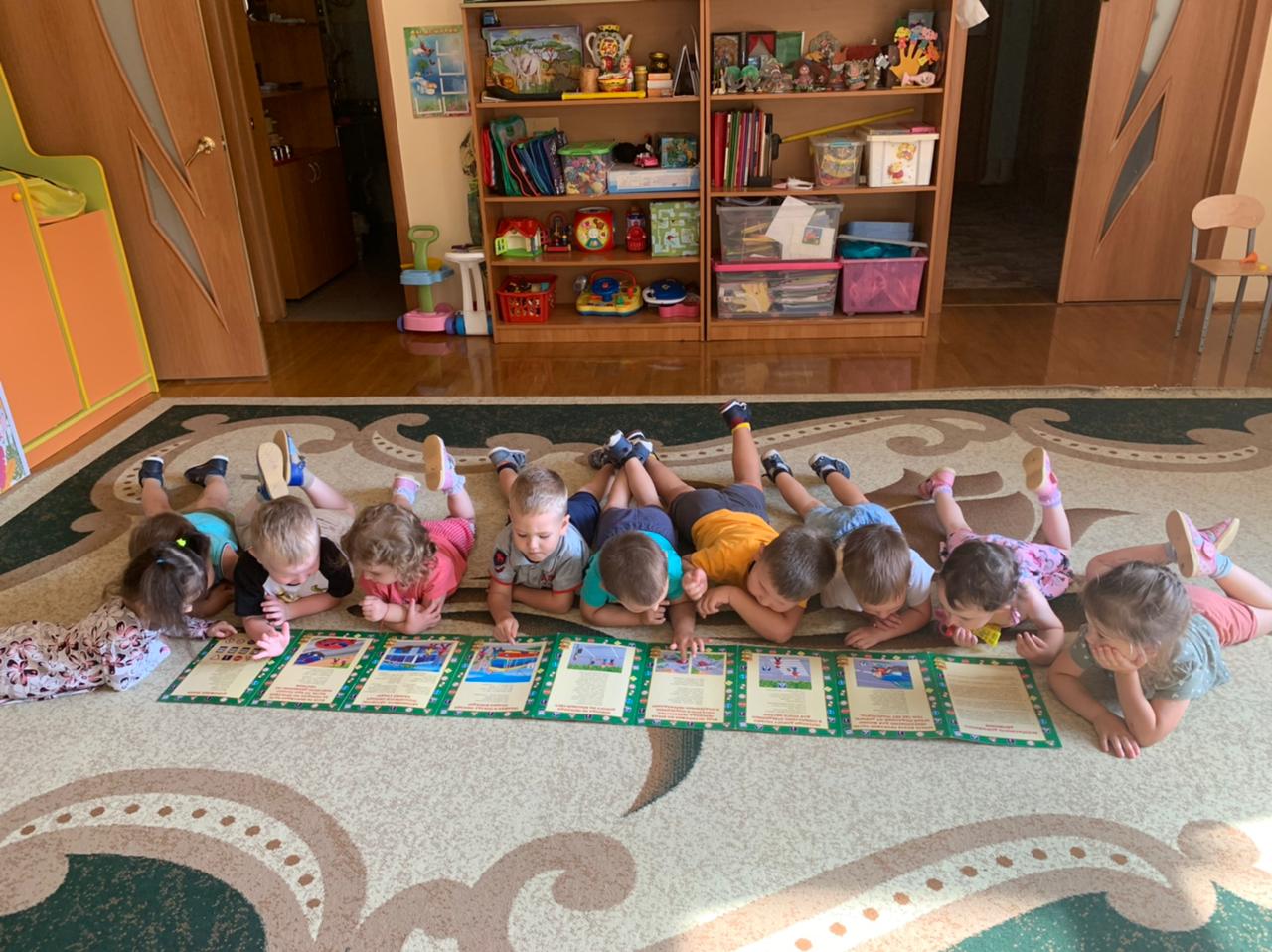 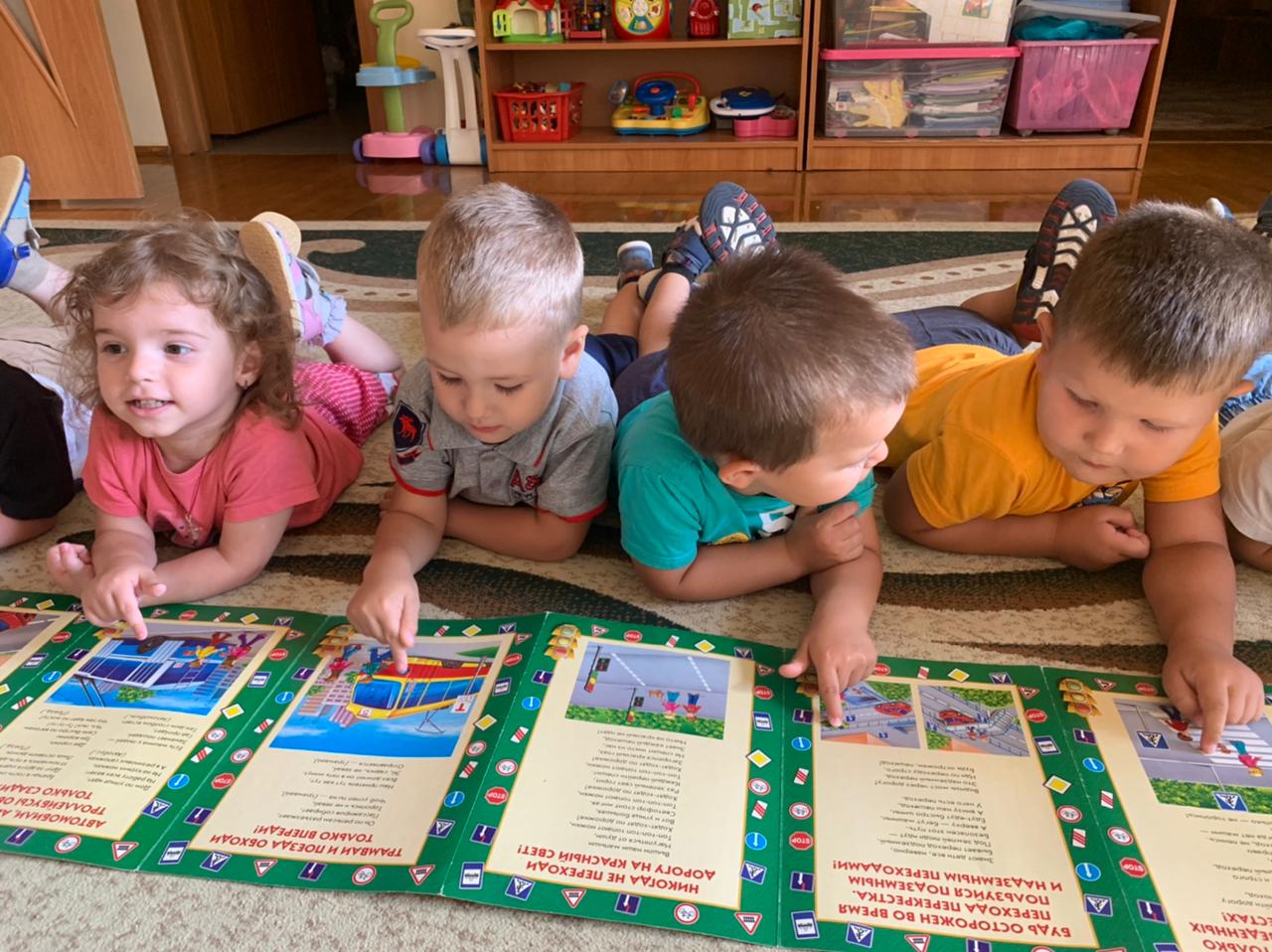 